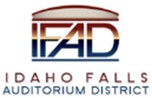 Board of Directors Business Meeting Tuesday, November 21, 2023, 7:00 a.m.Location: Idaho Falls Auditorium District Office/Zoom Videoconference https://us06web.zoom.us/j/83877602612Event Center Drive, Idaho Falls, Idaho 83402 Room 2416Participants:  Rob Spear, Terri Gazdik, Mike Carpenter, Ron Warnecke, Mark FullerAgendaAction Item - Call to Order at 7:03 AMAction Item – Accept Agenda – Gazdik asked to add a discussion item to discuss recognizing Centennial Management’s exceptional performance.  Warncke moved to adopt the amended agenda.  Carpenter seconded.  Motion passed. Action Item - Accept the Consent AgendaMeeting Minutes – 11-14-23 Review of Payables/Financials – Spear presented Centennial Management October financials and indicated net income for the month was $222,215.66. Carpenter moved to accept the consent agenda. Warnecke seconded.  Motion passed. Discussion Item –Public Comment (Any member of the public is welcome to take three minutes and share concerns or questions with the Board).  There were no public comments. Discussion Item – IFAD’s recognition of Centennial Management’s operational performance.  The Board discussed hosting a breakfast/lunch or award ceremony for Centennial Management’s eleven full-time employees and providing some type of recognition. It was decided to host a brunch to be held at the Event Center on December 12, 2023, after the IFAD Board meeting and for Spear to identify the appropriate recognition (plaque, gift certificate).   Calendar and AnnouncementsUpcoming IFAD Meeting – Next Meeting on December 12, 2023Discussion Item - Announcements and Minor QuestionsDiscussion Item - Agenda Items for December 12, 2023, meeting.  Nothing was added in addition to the items from the 11-14-23 meeting.  Action Item - Adjournment to Executive Session.  Gazdik moved to enter into Executive Session at 7:17 AM.  Gazdik, Carpenter, and Warnecke all voted in the affirmative.Executive Session - Idaho Code Section 74-206 (1) (f) To communicate with legal counsel for the public agency to discuss the legal ramifications of and legal options for pending litigation, or controversies not yet being litigated but imminently likely to be litigated.Adjournment from Executive Session Carpenter moved to adjourn from the Executive Session at 8:14 AM. Warnecke seconded.  Motion passed.Action Item –Action taken on Section 74-206 (1) (f) matter discussed in Executive Session. There was no action regarding matters discussed during the Executive Session. Action Item - Adjournment from Public Session 8:14 AM